Полезные советы и рекомендации для родителей.Для успешного развития музыкальных способностей вам, родителям, необходимо сделать музыку составной частью окружающей среды вашего ребенка с момента его рождения. Окружив малыша прекрасной музыкой, вы заложите первый камешек в его музыкальное образование. Создайте дома фонотеку записей классической, народной и современной детской музыки.Слушание музыки с вашей помощью должно стать каждодневной привычкой ребенка. Однако заставлять его слушать музыку насильно не следует, малыш должен это делать, будучи занятым чем-то другим: играми, конструированием, рисованием, лепкой. Не используйте наушники для слушания музыки детьми, так как это может навредить детскому слуху.Интересно, что дети не устают от слушания музыки, как взрослые. Маленький ребенок любит слушать знакомые звуки. Вспомните, сколько раз ваш малыш просил вас дать ему послушать его любимую детскую песенку. Но если малыш услышит ваше ворчание по поводу надоевшей музыки, его энтузиазму может прийти конец!Начните обучение музыке с рождения малышаПервые четыре года — идеальное время, чтобы развивать музыкальность своего ребенка. Вы можете с удивлением задать вопрос: «Почему так рано? » Во-первых, раннее начало занятий очень важно, ведь первые годы жизни малыша — это критическое время для развития умственных процессов. Во-вторых, именно в первые годы идет освоение родной  речи. В этом возрасте слух у малыша особенно обострен, находится на пике активности, он настроен на то, чтобы впитывать, усваивать. Поэтому и учиться музыке лучше сейчас, пока ваш кроха ходит пешком под стол.Пойте и танцуйте с ребёнкомПеть любят все дети. Приобретите караоке и пойте различные детские песенки, сначала вместе с ребенком, а потом он может начать петь один. Пение развивает у детей музыкальные способности, память. Помните, что голос ребёнка – инструмент нежный и хрупкий, так как голосовой аппарат формируется до 12 лет. Поэтому маленьким детям нельзя петь громко, особенно на улице в холодную или сырую погоду.Так же как и петь малыши любят танцевать. Движения под музыку не только полезны для здоровья, помогают координировать движения, но и развивают у них музыкальность, чувство ритма, да и просто доставляют радость. Научите малыша покружиться под музыку, ритмично пристукнуть каблучком в такт, похлопать в ладоши. Включайте музыку самого разного характера, и пусть малыши сами или вместе с вами под неё танцуют, придумывая движения. Вы увидите, насколько велики способности крохи к двигательной импровизации.Подарите ребёнку музыкальный инструментБарабан, можно быть уверенным, будет воспринят ребёнком на "Ура»! Его порадует бубен, трещотка, ложки, металлофон. Игра на этих детских музыкальных инструментах не только подарит радость ребёнку, но и поспособствует развитию чувства ритма.Знакомство ребенка с музыкальными инструментами лучше всего начать с клавишных (пианино) или струнных. Затем, спустя некоторое время, можно подключить духовые (дудочка, флейта), игра на которых способствует правильному развитию органов дыхания и улучшает снабжение мозга кислородом.Звуки, извлекаемые ребенком из музыкальных инструментах, можно записывать, а потом прослушивать вместе с ним – он обязательно придет в восторг от этого процесса.Чтобы у малыша появилась любовь к музыке, ему не обязательно иметь абсолютный слух и идеальное чувство ритма – достаточно желания слушать и понимать музыку! А если, к тому же, у ребенка имеются неплохие музыкальные способности – еще лучше!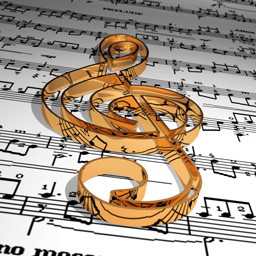 